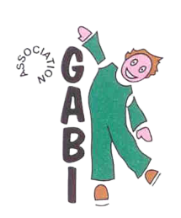 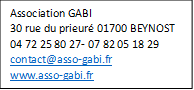 Renseignements enfant :NOM :  Prénom :  Né(e) le : Classe :  Enseignant ( si connu) :Renseignements parents ( si 2 comptes séparés): Garde alternée ?:  oui  /  nonNOM : 			Prénom :      INSCRIPTION PERISCOLAIRE (Jours d’école)		Démarrage du Périscolaire prévu le INSCRIPTION OCCASIONNELLE : Je réserve les  dates via l’espace famille une fois le lien reçuINSCRIPTION ANNUELLE : J’inscris mon enfant toute l’année sur le modèle suivant : ( si pas de roulement semaine paire/impaire, cocher les 2 semaines) *Attention le goûter devra être fourni par les parents le soir.
INSCRIPTION MERCREDI (Hors Vacances Scolaires) Démarrage des Mercredis prévu le : INSCRIPTION OCCASIONNELLE : Je réserve les dates via l’espace famille une fois le lien reçuINSCRIPTION ANNUELLE : J’inscris mon enfant TOUS LES MERCREDIS (ou 1 semaine sur 2) de l’année scolaire 2023-24 comme coché ci –dessous ( si pas de roulement semaine paire/impaire, cocher les 2 semaines) Fait à beynost le : 					Signature : Semaine PaireLUNDIMARDIJEUDIVENDREDILes matinsLes soirs *Semaine impaireLUNDIMARDIJEUDIVENDREDILes matinsLes soirs*JOURNEE COMPLETEMATIN + REPAS (accueil entre 13h et 13h30)APM seule(accueil entre 13h et 13h30)Semaine PaireSemaine Impaire